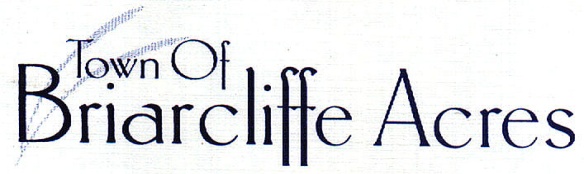 		         AGENDA						Council Workshop _ Tuesday, November 13, 2018							       4:00 pm _ Town OfficeDiscussion:	                    Councilman Buonviri    Update on debris collection		       		                    			           Gates Irrigation bid _ schedule bid opening 						           Water Quality Report _ City of Myrtle Beach			        Mayor Huffman             Roads repair and sealing	       		       	       	        		           Preposition Contract _ renewal			       Town Clerk                    Water Quality Testing Committee 					                      Calendar 					                      FEMA _ meeting and portal trainingActivity Reports:               Public Input:Announcement of next meeting:     	 	  Water Quality Testing Meeting  9:00am Thursday,						   November 15, 2018  Town Office						  Town Meeting  4:00pm Monday,  November 19, 2018				          	 	  Town OfficeAdjournment:Office Of Town Clerk  121 North Gate Road  Myrtle Beach, South Carolina  29572  843.272.8863